Студия «Эврика»Направление деятельности«Увлекательная риторика»1 год обучениеТема «Мой город мне дорог»ЗаданиеА. Прочитай и ответь на вопросы. В каком городе ты живешь?Кто является основателем нашего города?Сколько нашему городу лет.Какое животное изображено на гербе нашего города?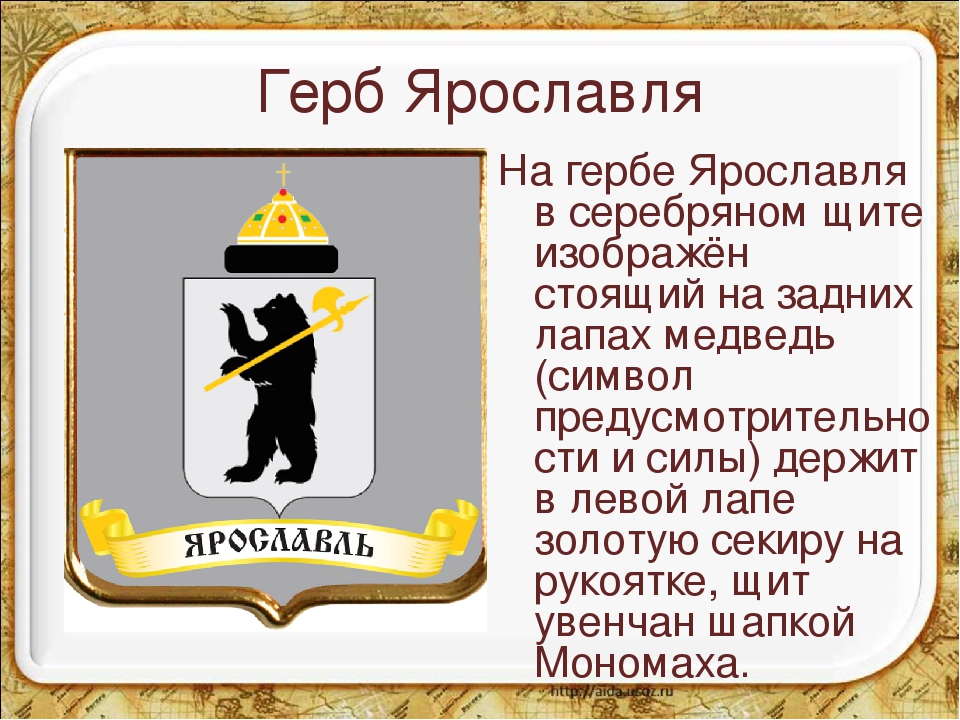 Б. Работа с текстом (прочитать)      Ярославль основан в 1010 году князем Ярославом Мудрым. Легенда гласит: когда-то здесь, в месте слияния Волги и Которосли, находилось языческое поселение – Медвежий угол. Однажды по Волге на ладье со своей дружиной плыл молодой ростовский князь Ярослав Мудрый. В Медвежьем углу Ярослав повелел остановиться и сошел на берег, поскольку до него дошли слухи, будто местные жители нападают на купеческие суда. Князь приказал язычникам прекратить разбой и принять христианство. Но те не желали подчиняться и выпустили на князя священное животное – медведя. Ярослав зарубил «зверя лютого» секирой, а на этом месте повелел заложить город-крепость, названный в честь основателя Ярославлем.   Источник: arslogistik.ruВ. Нарисуй.Сегодня Ярославль современный и красивый город, в нем много исторических и интересных мест. Нарисуй свое любимое место в городе Ярославле. Рисунок сфотографируй и присылай нам.